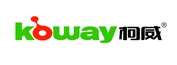 KW7288彩砂原胶产品概述本产品为水性类环氧胶黏剂，其主要是由水性环氧树脂、水性固化剂组成，产品不含任何有机溶剂，环保无毒，固化物具有一定的硬度与韧性，具有良好的物理化学性能，耐酸、耐碱、耐化学品性、耐水性、抗腐蚀性、附着力好，固化收缩率低等特性，产品主要应用于各种颜色的8:1至10:1比例之间的水性环氧填缝剂等方面。彩砂颜料建议添加至A组分里面。技术指标使用方法1、选择合适的石英砂、微珠、颜料添加至A组份中2、调整砂子与胶体的合适配比，确定产品配比3、将A组份的料搅拌均匀以及脱泡处理即可进入包装工序注意事项1、两组份胶体的器具切勿混用，不要将混合后剩余胶水放回原包装内。2、冬季生产过程中如果稠度过大，可以适度进行加热处理，搅拌速度不易过大、3、砂子与胶体需分散完全、灌装前可真空脱泡避免胶体中气泡过多产品储存1、本产品包装运输时应避免挤压，保持包装完整。3、产品贮存在阴凉、通风干燥处、储存温度5℃-30℃为宜4、正常贮存运输条件下、未使用产品保质期为12个月5、产品使用塑料桶包装；20KG/桶，40kg/组注：外观技术参数调胶比例（重量比）适用期（25℃，min）初固化时间（25℃，h）拉伸剪切强度（钢—钢，MPa）邵氏硬度（邵氏D）A组份：微黄或微白膏状体B组份：无色透明或浅黄透明环氧值：0.47-0.49胺值：400-450mgKOH/g100：（45-50）20-403-5≥1070-80D